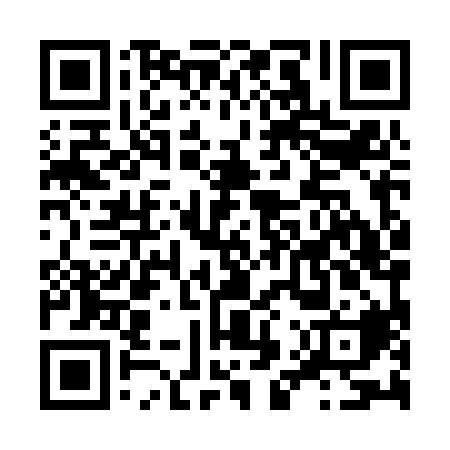 Ramadan times for Krenglbach, AustriaMon 11 Mar 2024 - Wed 10 Apr 2024High Latitude Method: Angle Based RulePrayer Calculation Method: Muslim World LeagueAsar Calculation Method: ShafiPrayer times provided by https://www.salahtimes.comDateDayFajrSuhurSunriseDhuhrAsrIftarMaghribIsha11Mon4:414:416:2512:143:246:046:047:4212Tue4:394:396:2312:143:256:066:067:4413Wed4:374:376:2112:143:266:076:077:4514Thu4:354:356:1912:133:276:096:097:4715Fri4:324:326:1712:133:286:106:107:4816Sat4:304:306:1512:133:296:126:127:5017Sun4:284:286:1312:123:306:136:137:5218Mon4:264:266:1112:123:316:156:157:5319Tue4:234:236:0912:123:326:166:167:5520Wed4:214:216:0612:123:336:176:177:5721Thu4:194:196:0412:113:346:196:197:5822Fri4:164:166:0212:113:346:206:208:0023Sat4:144:146:0012:113:356:226:228:0224Sun4:124:125:5812:103:366:236:238:0325Mon4:094:095:5612:103:376:256:258:0526Tue4:074:075:5412:103:386:266:268:0727Wed4:054:055:5212:093:386:286:288:0928Thu4:024:025:5012:093:396:296:298:1029Fri4:004:005:4812:093:406:316:318:1230Sat3:573:575:4612:093:416:326:328:1431Sun4:554:556:441:084:417:347:349:161Mon4:534:536:421:084:427:357:359:182Tue4:504:506:401:084:437:367:369:203Wed4:484:486:381:074:447:387:389:214Thu4:454:456:361:074:447:397:399:235Fri4:434:436:341:074:457:417:419:256Sat4:404:406:321:064:467:427:429:277Sun4:384:386:301:064:467:447:449:298Mon4:354:356:281:064:477:457:459:319Tue4:324:326:261:064:487:477:479:3310Wed4:304:306:241:054:487:487:489:35